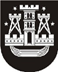 KLAIPĖDOS MIESTO SAVIVALDYBĖS TARYBASPRENDIMASDĖL SUTIKIMO PERTVARKYTI biudžetinĘ įstaigĄ klaipėdos futbolo sporto mokyklĄ Į VIEŠĄJĄ ĮSTAIGĄ2020 m. spalio 29 d. Nr. T2-241KlaipėdaVadovaudamasi Lietuvos Respublikos vietos savivaldos įstatymo 16 straipsnio 2 dalies 21 punktu, Lietuvos Respublikos civilinio kodekso 2.104 straipsniu, Lietuvos Respublikos biudžetinių įstaigų įstatymo 4 straipsnio 2 dalimi, 3 dalies 4 ir 7 punktais, 4 dalimi, 13 straipsnio 1 ir 2 dalimis, Lietuvos Respublikos švietimo įstatymo 44 straipsnio 2, 5 ir 6 dalimis ir Klaipėdos miesto savivaldybės tarybos 2008 m. balandžio 3 d. sprendimu Nr. T2-106 „Dėl savivaldybės turtinių ir neturtinių teisių įgyvendinimo viešosiose įstaigose“ 1.1 papunkčiu, Klaipėdos miesto savivaldybės taryba nusprendžia:1. Sutikti, kad biudžetinė įstaiga Klaipėdos futbolo sporto mokykla, juridinio asmens kodas 190457010, būtų pertvarkyta į viešąją įstaigą Klaipėdos futbolo mokyklą iki 2021 m. kovo 31 d. 2. Nustatyti, kad:2.1. biudžetinės įstaigos Klaipėdos futbolo sporto mokyklos pertvarkymo tikslai yra:2.1.1. įgyvendinti Lietuvos futbolo federacijos formuojamą futbolo sporto šakos politiką, sudarant galimybę įstaigos mokiniams siekti aukštesnių laimėjimų ir sportinės karjeros;2.1.2. įgyvendinti kokybišką neformalųjį mokinių ir suaugusiųjų sportinį ugdymą, kuriant patrauklią Klaipėdos miesto bendruomenei ir konkurencingą kitoms sporto organizacijoms mokyklą; 2.2. biudžetinė įstaiga Klaipėdos futbolo sporto mokykla pertvarkoma į viešąją įstaigą Klaipėdos futbolo mokyklą;2.3. po pertvarkymo veikiančio juridinio asmens:2.3.1. teisinė forma – viešoji įstaiga;2.3.2 pavadinimas – viešoji įstaiga Klaipėdos futbolo mokykla;2.3.3. buveinės adresas – Paryžiaus Komunos g. 16A, LT-91166 Klaipėda;2.3.4. veiklos tikslas – tenkinti viešuosius interesus vykdant visuomenei naudingą veiklą. Siekdama savo tikslų, Futbolo mokykla veikia sporto, švietimo, pramogų ir poilsio srityse, vykdo vaikų, jaunimo ir suaugusių sportininkų sportinį rengimą, sveikatą stiprinančią kūno kultūrą, mėgėjų sportą, vysto ir populiarina futbolą, ugdo aukštos kvalifikacijos, visapusiškai išsilavinusius futbolininkus, rengia juos Lietuvos rinktinėms, plėtoja ir remia Lietuvos olimpinį judėjimą, organizuoja ir rengia futbolo varžybas ir kitus sportinius renginius, kartu su miesto, šalies ir užsienio sporto organizacijomis vysto bendrą sportinę veiklą, sudaro sąlygas Futbolo mokyklos narių fiziniam ir dvasinam tobulėjimui;2.3.5. savininko teises ir pareigas įgyvendinanti institucija – Klaipėdos miesto savivaldybės taryba.3. Įpareigoti Audrių Žutą, Klaipėdos futbolo sporto mokyklos direktorių, o jam dėl ligos, komandiruotės, atostogų ar kitų objektyvių priežasčių nesant, – Ričardą Tilviką, Klaipėdos futbolo sporto mokyklos metodininką:3.1. ne vėliau kaip pirmąją viešo paskelbimo apie sprendimą pertvarkyti Klaipėdos futbolo sporto mokyklą į viešąją įstaigą Klaipėdos futbolo mokyklą dieną Juridinių asmenų registrui pateikti dokumentus pertvarkomos įstaigos teisiniam statusui įregistruoti; 3.2. apie sprendimą pertvarkyti Klaipėdos futbolo sporto mokyklą į viešąją įstaigą teisės aktų nustatyta tvarka viešai paskelbti viename iš respublikinių dienraščių, vietinėje spaudoje, Klaipėdos futbolo sporto mokyklos interneto svetainėje ir pranešti raštu visiems Klaipėdos futbolo sporto mokyklos kreditoriams, taip pat mokiniams, kurie mokosi Klaipėdos futbolo sporto mokykloje;3.3. Lietuvos Respublikos darbo kodekso nustatyta tvarka įspėti Klaipėdos futbolo sporto mokyklos darbuotojus apie darbo sąlygų pasikeitimą dėl Klaipėdos futbolo sporto mokyklos pertvarkymo į viešąją įstaigą; 3.4. iki 2020 m. lapkričio 6 d. parengti viešosios įstaigos Klaipėdos futbolo mokyklos įstatų projektą ir teisės aktų nustatyta tvarka teikti tvirtinti šiuos dokumentus Klaipėdos miesto savivaldybės administracijos direktoriui;3.5. atlikti kitus veiksmus ir spręsti organizacinius klausimus, susijusius su Klaipėdos futbolo sporto mokyklos pertvarkymu į viešąją įstaigą Klaipėdos futbolo mokyklą.4. Skelbti šį sprendimą Teisės aktų registre ir Klaipėdos miesto savivaldybės interneto svetainėje.Šis sprendimas gali būti skundžiamas Lietuvos Respublikos administracinių bylų teisenos įstatymo nustatyta tvarka. Savivaldybės merasVytautas Grubliauskas